 	Мебель для ДОУ	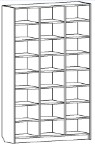 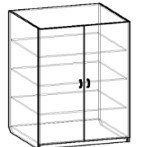 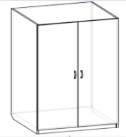 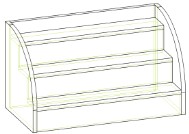 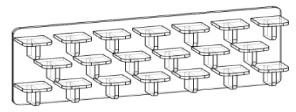 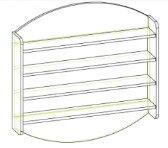 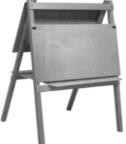 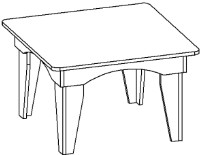 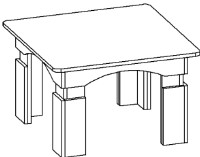 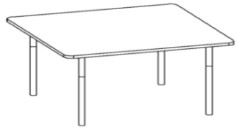 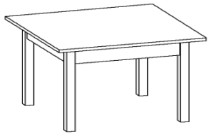 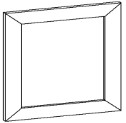 Цены в прайс-листе указаны в двух категориях в зависимости от цвета.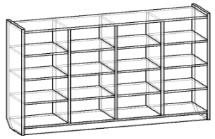 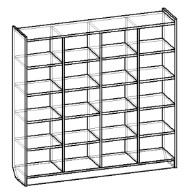 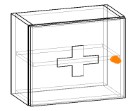 Первая цена – это стандартные цвета ЛДСП. Вторая цена – цветное ЛДСП.Таблица цветов размещена на последней странице данного прайс-листа.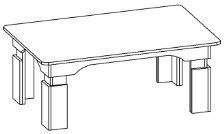 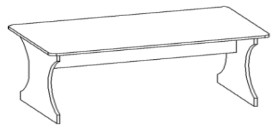 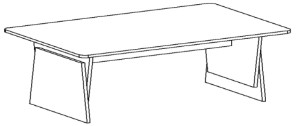 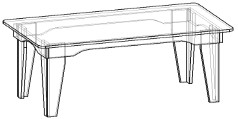 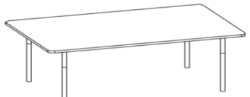 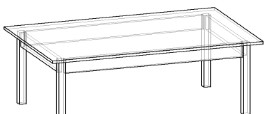 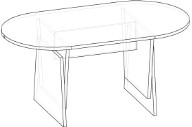 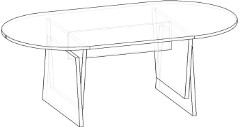 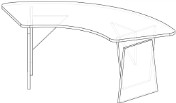 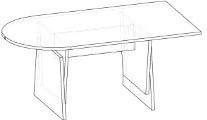 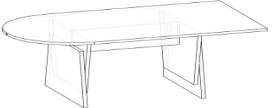 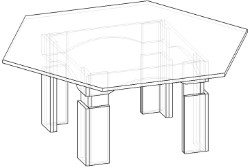 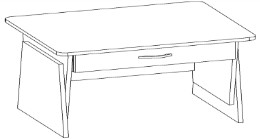 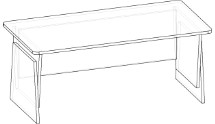 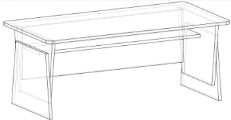 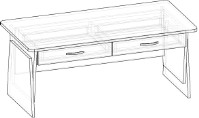 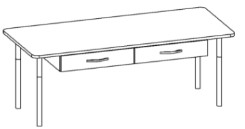 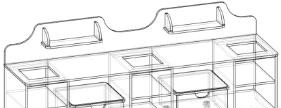 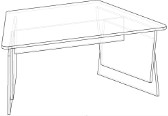 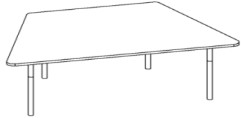 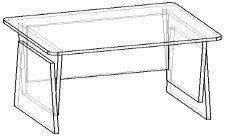 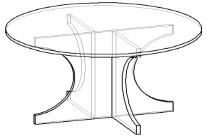 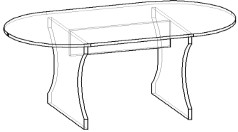 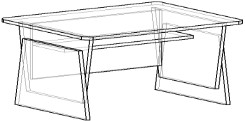 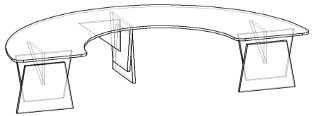 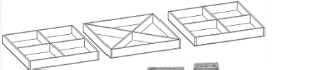 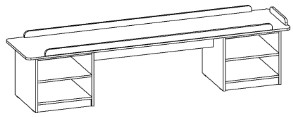 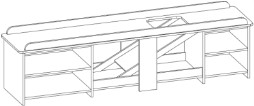 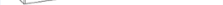 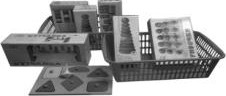 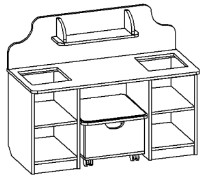 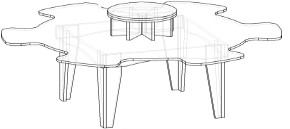 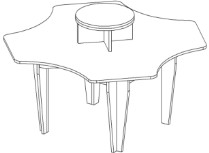 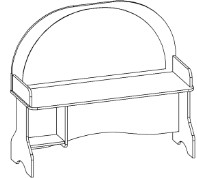 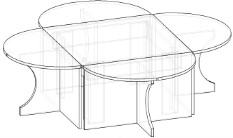 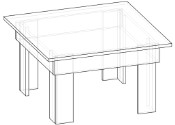 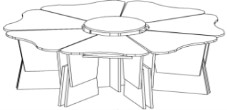 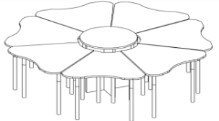 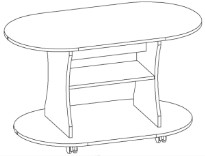 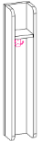 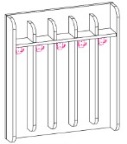 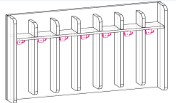 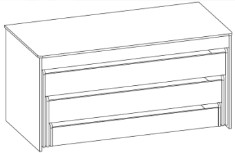 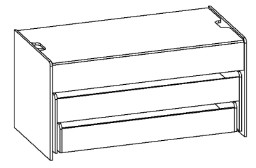 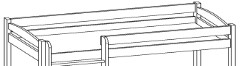 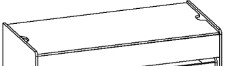 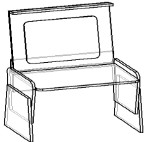 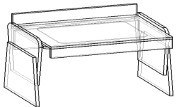 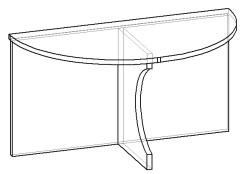 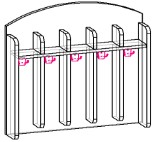 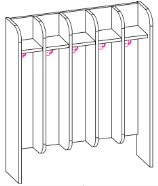 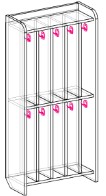 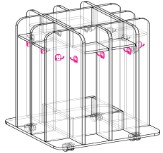 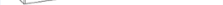 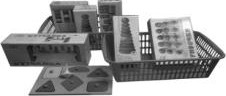 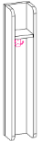 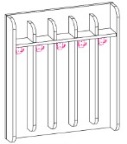 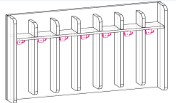 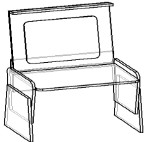 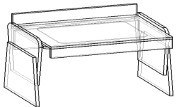 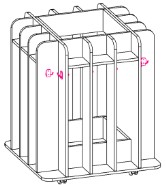 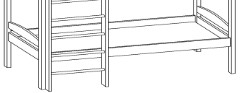 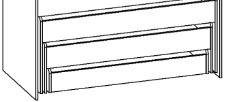 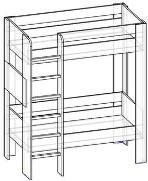 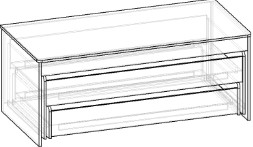 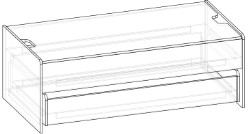 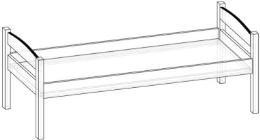 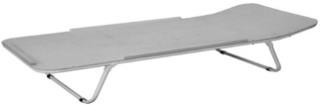 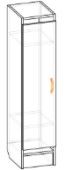 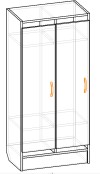 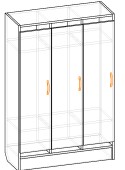 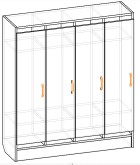 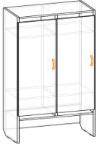 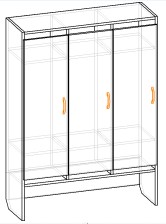 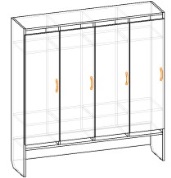 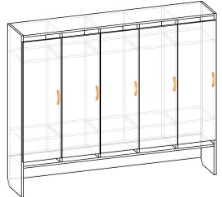 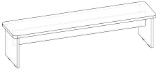 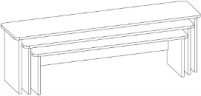 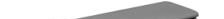 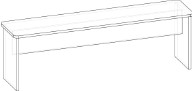 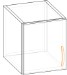 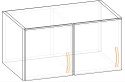 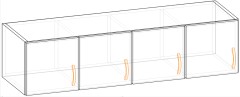 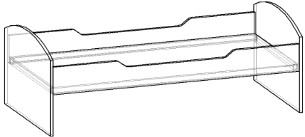 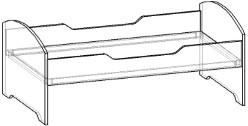 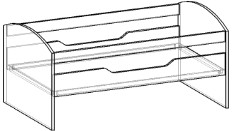 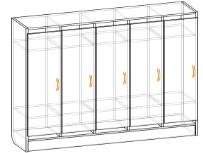 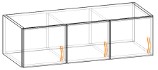 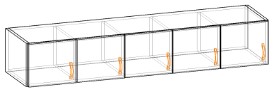 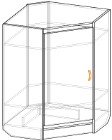 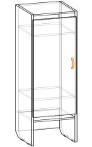 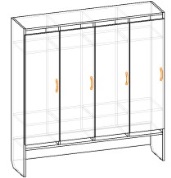 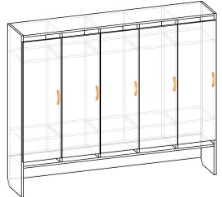 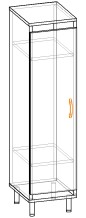 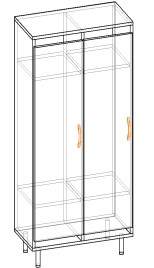 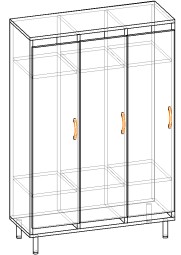 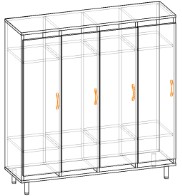 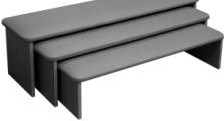 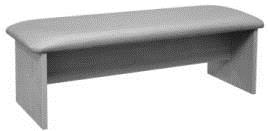 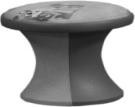 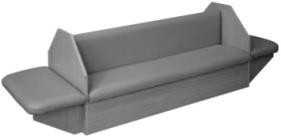 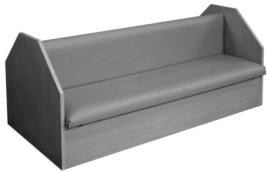 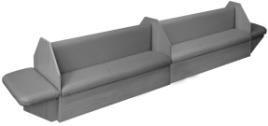 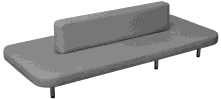 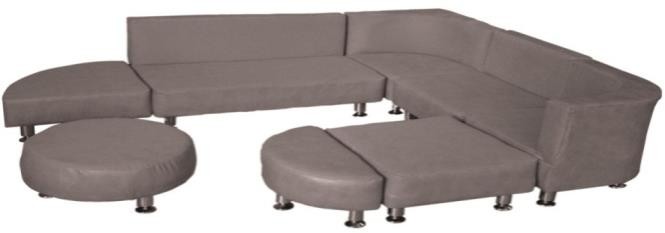 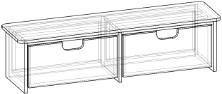 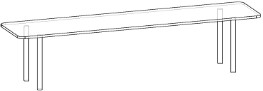 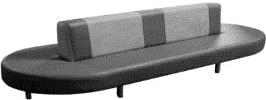 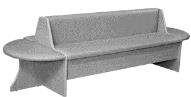 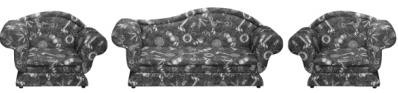 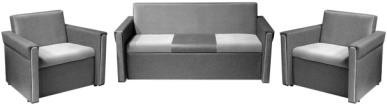 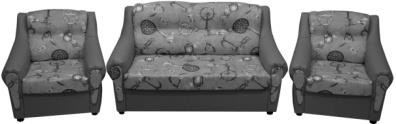 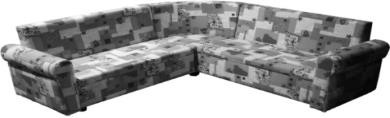 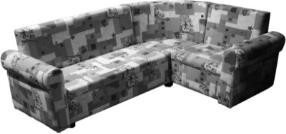 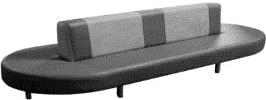 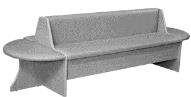 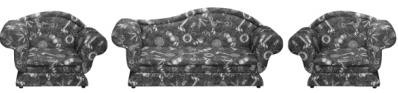 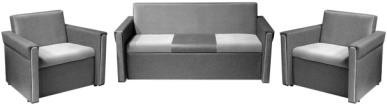 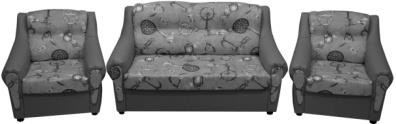 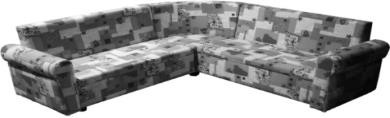 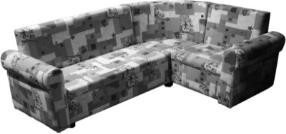 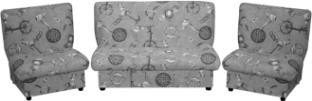 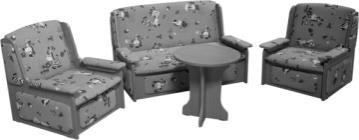 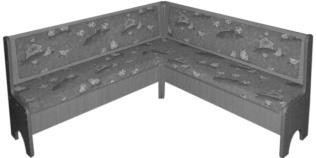 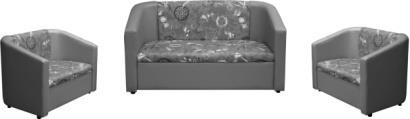 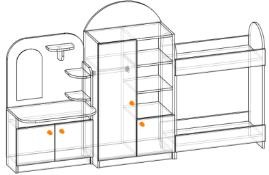 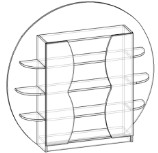 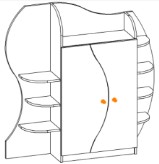 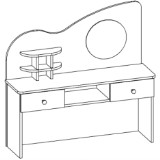 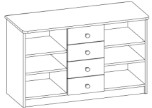 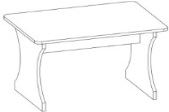 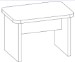 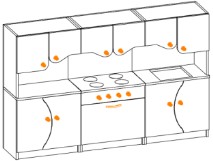 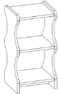 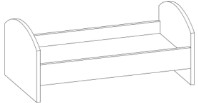 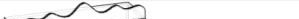 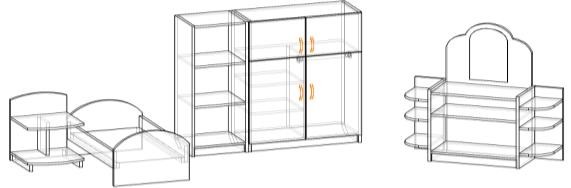 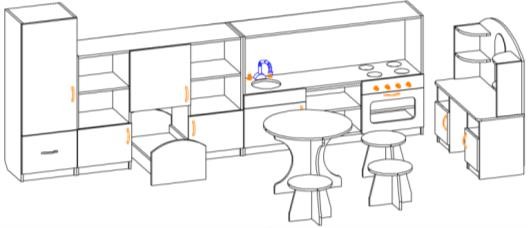 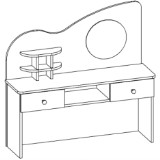 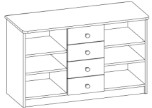 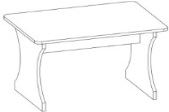 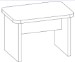 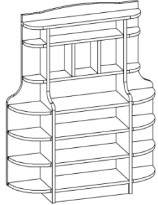 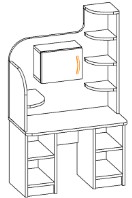 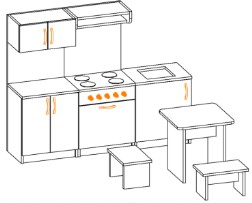 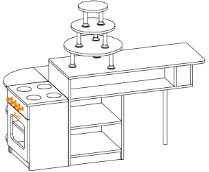 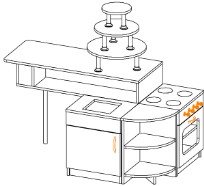 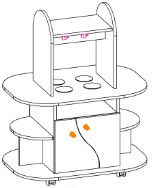 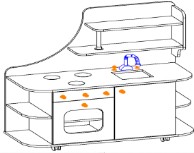 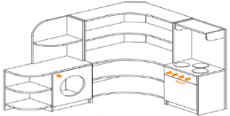 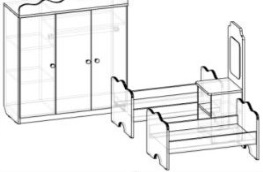 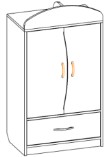 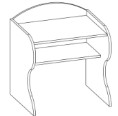 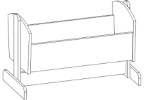 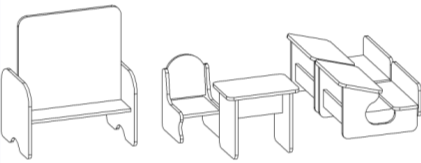 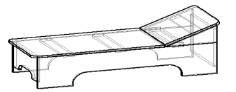 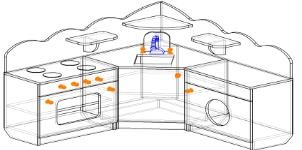 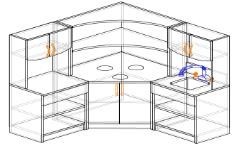 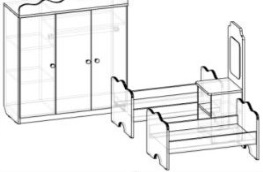 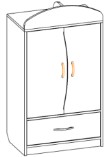 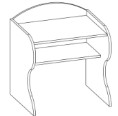 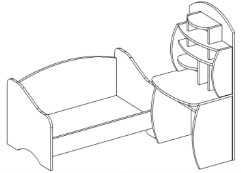 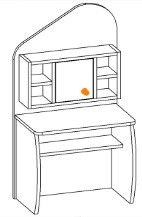 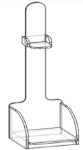 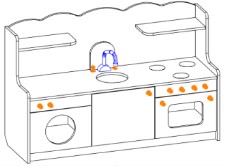 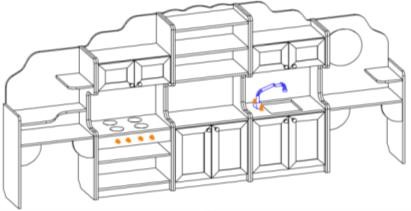 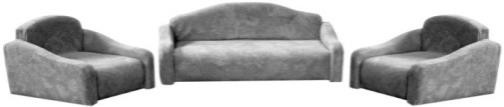 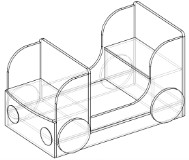 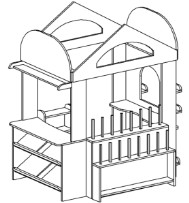 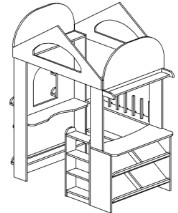 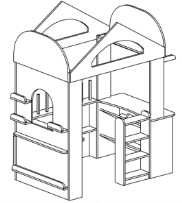 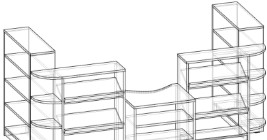 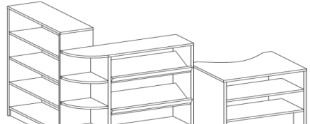 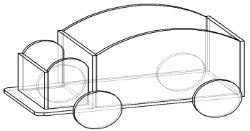 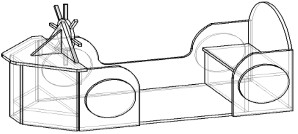 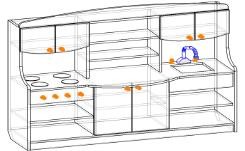 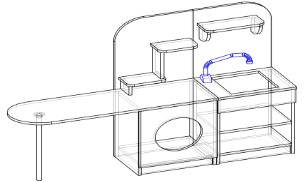 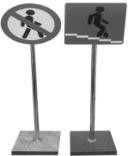 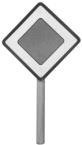 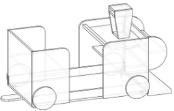 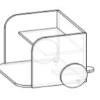 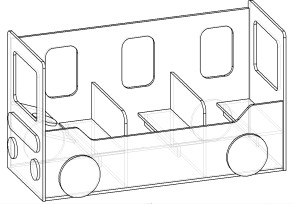 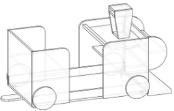 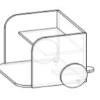 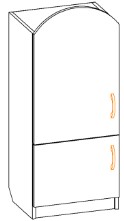 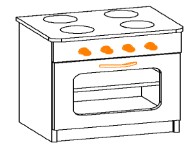 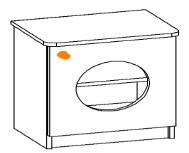 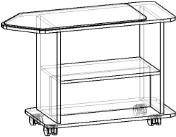 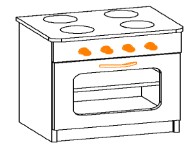 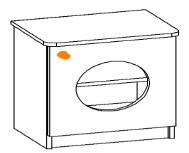 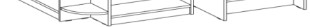 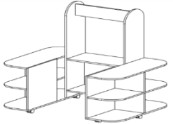 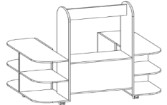 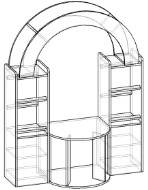 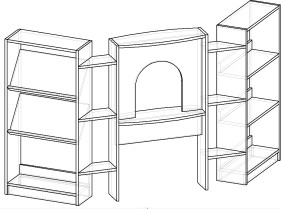 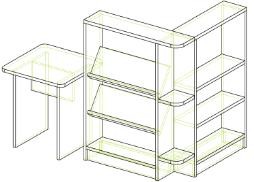 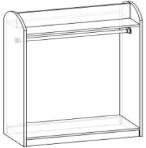 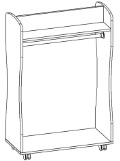 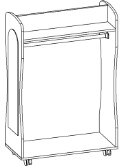 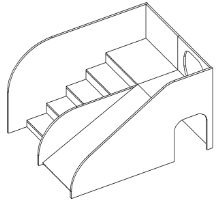 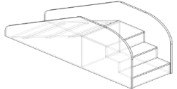 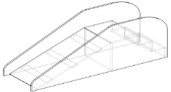 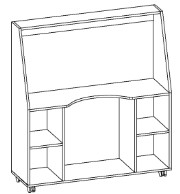 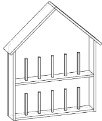 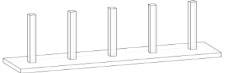 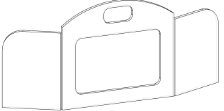 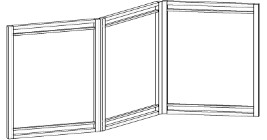 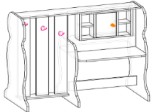 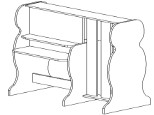 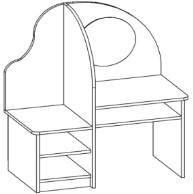 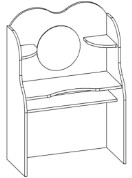 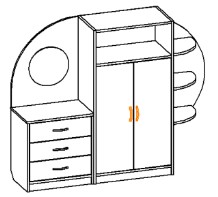 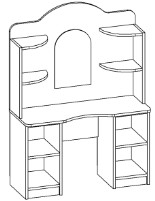 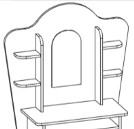 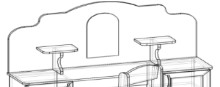 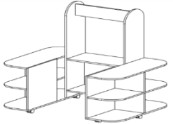 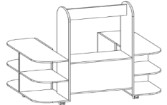 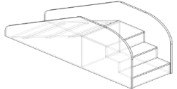 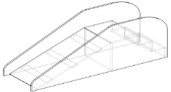 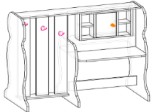 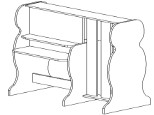 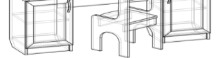 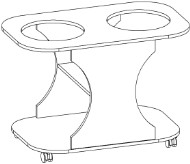 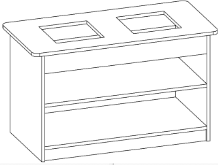 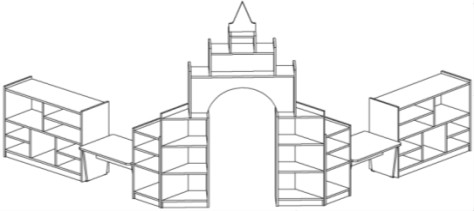 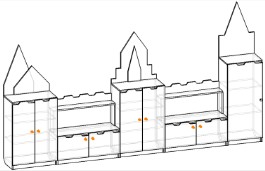 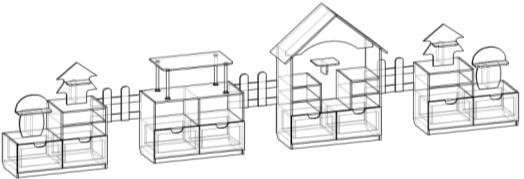 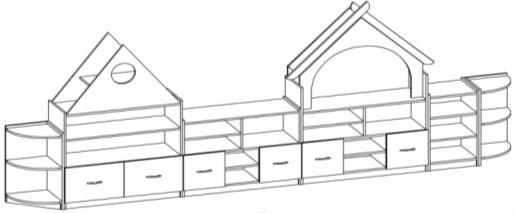 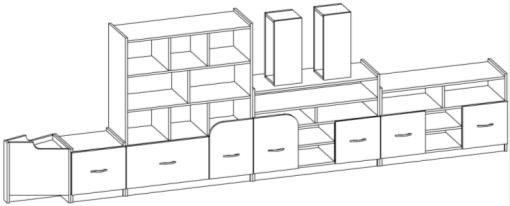 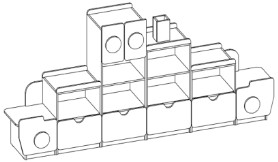 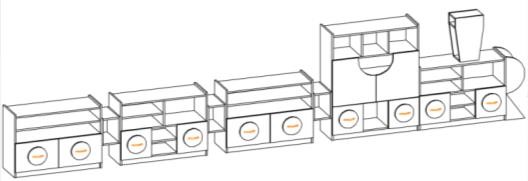 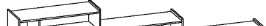 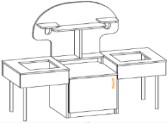 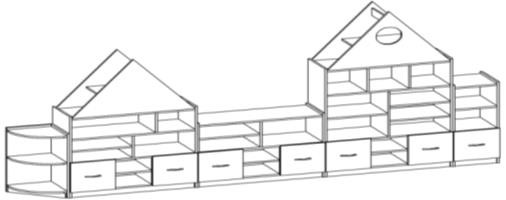 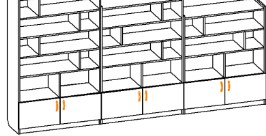 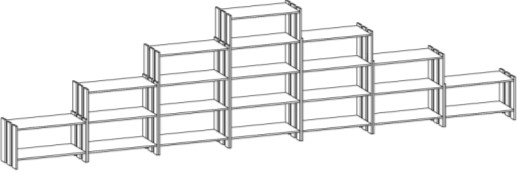 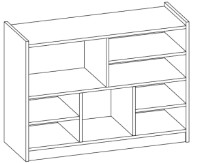 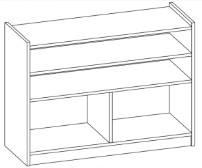 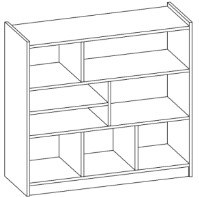 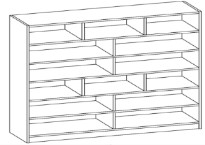 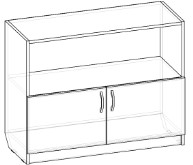 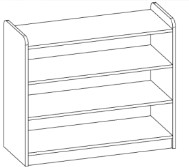 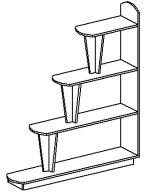 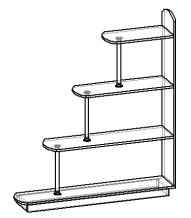 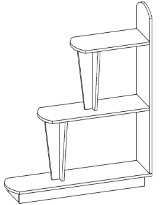 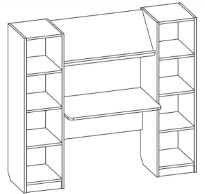 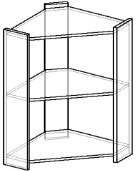 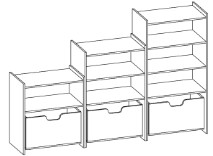 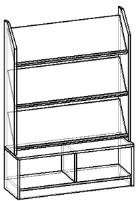 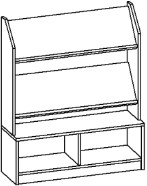 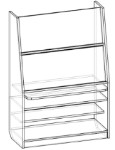 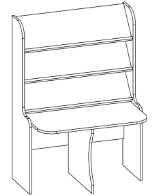 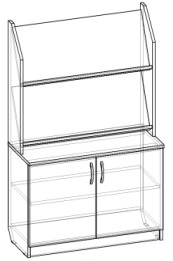 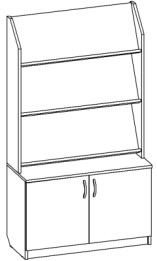 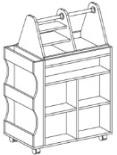 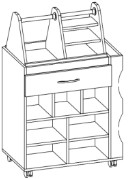 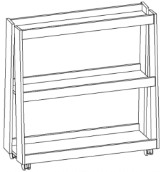 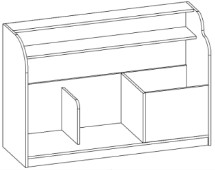 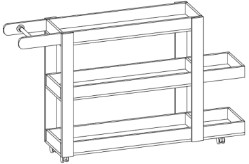 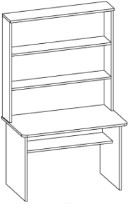 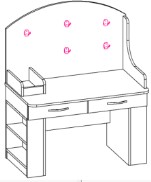 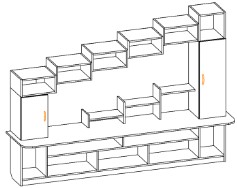 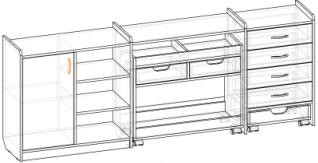 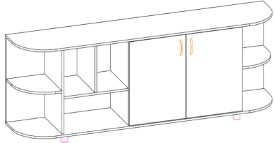 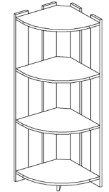 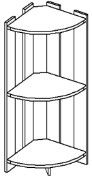 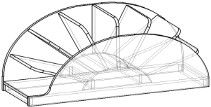 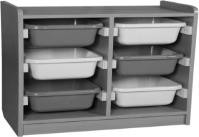 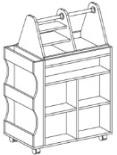 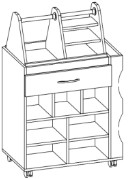 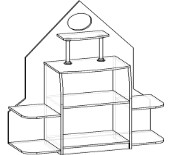 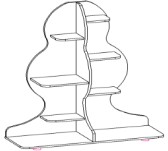 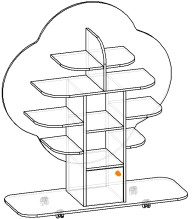 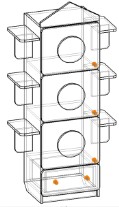 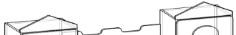 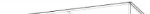 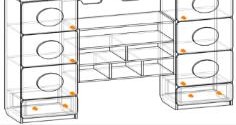 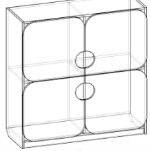 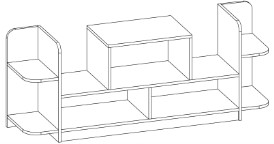 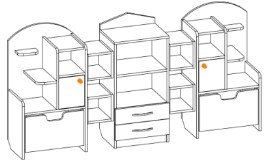 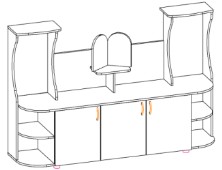 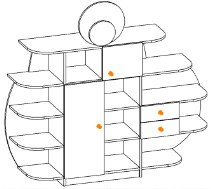 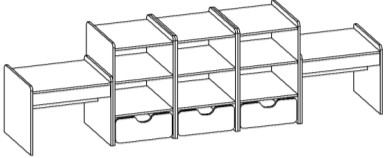 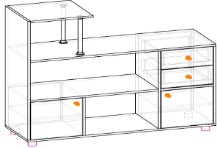 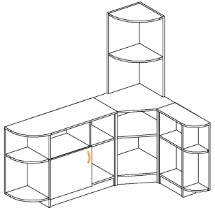 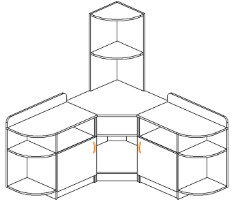 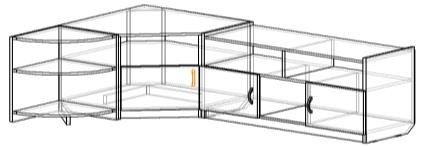 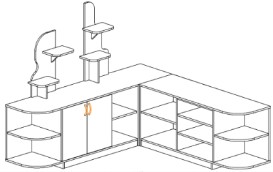 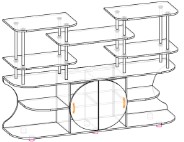 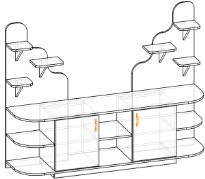 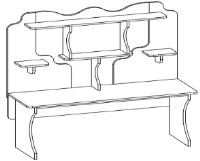 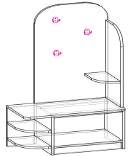 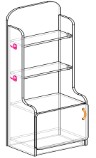 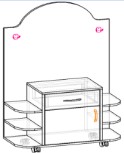 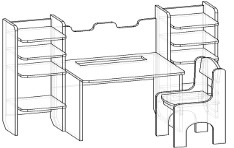 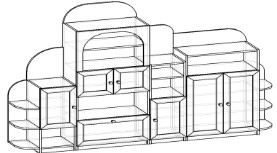 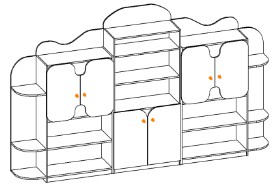 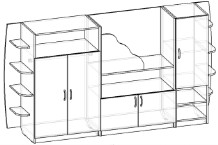 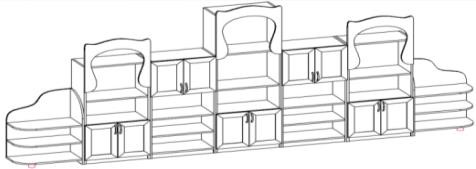 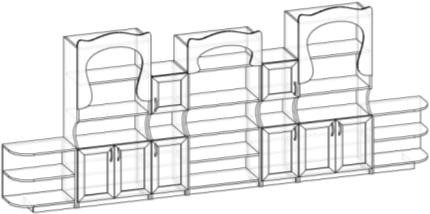 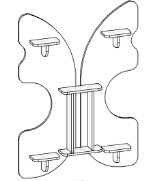 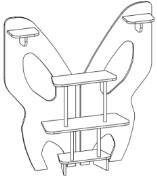 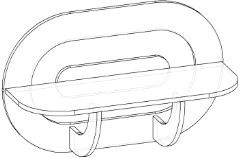 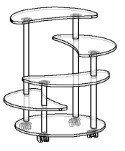 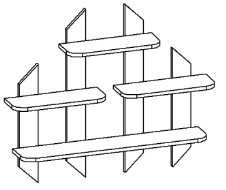 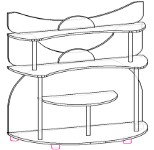 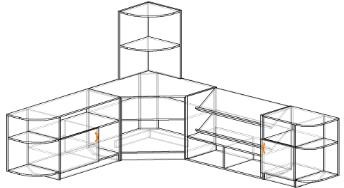 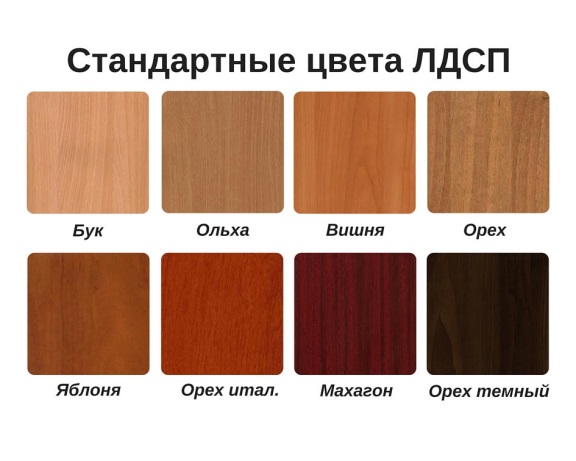 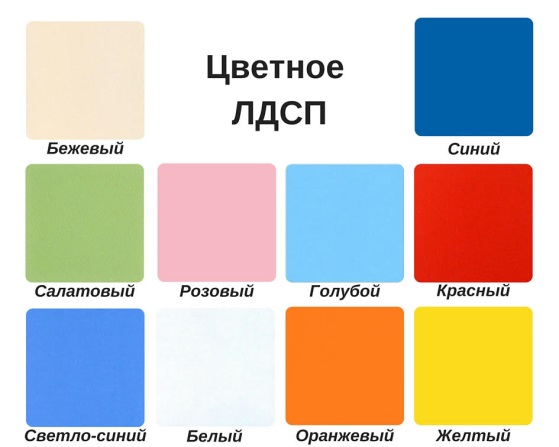 Арт.№НаименованиеЦена (руб)Арт.№НаименованиеЦена (руб)ф1Горшечница на 16 ячеек4 574р./5031р.ф2Горшечница на 20 ячеек5363р./5900р.ф11160*260*9624 574р./5031р.ф21160*260*11785363р./5900р.ф3Горшечница на 24 ячеек7305р./8000р.Аптечка/Зеркало в рамкеф37305р./8000р.ф6350*190*4001635р./1800р.ф3900*260*17007305р./8000р.ф8400*5001760р./1937р.ф4Шкаф для матрасов и белья11 108р./ 12220р.ф5Шкаф для раскладушек8712р./9585р.ф4800*720*160011 108р./ 12220р.ф5800*720*16008712р./9585р.ф11Подставка для поделок1470р./1617р.ф9Подставка для поделок3040р./3345р.ф11- Лесенка1470р./1617р.ф9- Мишенька3040р./3345р.ф11600*300*3501470р./1617р.ф91100*140*4703040р./3345р.ф10Подставка для поделок2450р./2700р.ф7Мольберт 2-сторонний с изм.2723р./2995р.ф10- Машенька2450р./2700р.ф7высотой2723р./2995р.ф10840*200*8662450р./2700р.ф7550*650*12602723р./2995р.ф102450р./2700р.ф7/10302723р./2995р.фс1Стол квадратный2450р./2700.рфс2Стол квадратный с изм. высотой2905.р/3195р.фс1700*700*400-5802450р./2700.рфс2700*700*460/520/5802905.р/3195р.фс3Стол квадратный с изм.2723р./2995р.фс4Стол квадратный - массив3267р./3595р.фс3высотой на м/к2723р./2995р.фс43267р./3595р.фс3700*700*460/2723р./2995р.фс4600*600*400-5803267р./3595р.фс3520/5802723р./2995р.фс43267р./3595р.фс5Стол прямоугольный2815р./3095р.фс6Стол прямоуг. на фигурных2905р./3195р.фс52815р./3095р.фс6ножках2905р./3195р.фс51100*600*400-5802815р./3095р.фс61100*700*5202905р./3195р.фс7Стол прямоугольный с изм.3358р./3695р.фс8Стол прямоугольный с изм.3177р./3495р.фс7высотой3358р./3695р.фс8высотой3177р./3495р.фс73358р./3695р.фс8- подстолье3177р./3495р.фс71100*700*460/520/5803358р./3695р.фс81100*700*460/520/5803177р./3495р.Арт.№НаименованиеЦена (руб)Арт.№НаименованиеЦена (руб)фс9Стол прямоугольный с изм.3086р./3395р.фс10Стол прямоугольный - массив4356р./4792р.фс9высотой на м/к3086р./3395р.фс104356р./4792р.фс91100*700*460/520/5803086р./3395р.фс101100*600*4356р./4792р.фс91100*700*460/520/5803086р./3395р.фс10400-5804356р./4792р.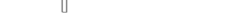 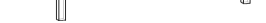 фс11Стол трапеция с изм. высотой2605р./2865р.фс12Стол трапеция с изм. высотой3176р./3495р.фс11- подстолье2605р./2865р.фс12на м/к3176р./3495р.фс111100*600*460/520/5802605р./2865р.фс121100*600*460/520/5803176р./3495р.фс13Стол круглый2414р./2657р.фс14Стол овальный - подстолье2260р./2487р.фс13800*800*400-5802414р./2657р.фс141000*550*400-5802260р./2487р.фс15Стол овальный с изм.2541р./2795р.фс16Стол овальный с изм.2922р./3214р.фс15высотой №12541р./2795р.фс16высотой №22922р./3214р.фс15- подстолье2541р./2795р.фс16- подстолье2922р./3214р.фс151000*550*460/520/5802541р./2795р.фс161350*550*400/460/520/5802922р./3214р.фс18Стол Подкова с изм.высотой4447р./4893р.фс19Стол Подкова Малый с изм.2777р./3056р.фс184447р./4893р.фс19высотой2777р./3056р.фс181800*900*450*460/520/5804447р./4893р.фс191230*450*460/2777р./3056р.фс181800*900*450*460/520/5804447р./4893р.фс19520/5802777р./3056р.фс20Стол приставной с изм.2414р./2656р.фс21Стол приставной с изм.2904р./3195р.фс20высотой №12414р./2656р.фс21высотой №22904р./3195р.фс20- подстолье2414р./2656р.фс21- подстолье2904р./3195р.фс201000*550*460/520/5802414р./2656р.фс211350*600*460/520/5802904р./3195р.фс17Стол шестигранный с изм.3812р./4193р.фс22Парта 1-местная с изм. высотой2287р./2517р.фс17высотой3812р./4193р.фс222287р./2517р.фс171200*1040*460/520/5803812р./4193р.фс22700*550*460/520/5802287р./2517р.фс23Парта 1-местная с изм. Высотой2450р./2696р.фс24Парта 1-местная с изм.высотой2995р./3295р.фс23с полкой2450р./2696р.фс24с ящиком2995р./3295р.фс23700*550*460/520/5802450р./2696р.фс24700*550*460/520/5802995р./3295р.фс25Парта 2-местная с изм. высотой2632р./2896р.фс26Парта 2-местная с изм.высотой3086р./3394р.фс252632р./2896р.фс26с полкой3086р./3394р.фс251100*550*460/520/5802632р./2896р.фс261100*550*460/520/5803086р./3394р.фс27Парта 2-местная с изм.высотой3812р./4193р.фс27.1Парта 2-местная с изм. высотой4820р./5302р.фс27с ящиками3812р./4193р.фс27.1с ящиками на м/к4820р./5302р.фс271100*550*460/520/5803812р./4193р.фс27.11100*550*460/520/5804820р./5302р.Арт.№НаименованиеЦена (руб)Арт.№НаименованиеЦена (руб)фс28Стол дидактический №15082р./5590р.фс29Стол дидактический №26534р./7188р.фс28(без наполнения)5082р./5590р.фс29со скатом6534р./7188р.фс282000*460*460/530 с бортиком5082р./5590р.фс292000*460*480/550 с бортиком6534р./7188р.фс30Ящики для дидактического817р./900р.фс31Стол дидактический №315155р./16670р.фс30стола комплект(3 шт.) - фанера817р./900р.фс31иками Макси15155р./16670р.фс30400*400*80817р./900р.фс3115155р./16670р.фс30.1Наполнение6353р./6988р.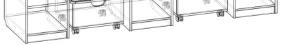 2100*520*860 стол Н-550фс30.110 предметов6353р./6988р.2100*520*860 стол Н-550фс30.1"базовое"6353р./6988р.2100*520*860 стол Н-550фс32Стол дидактический №4 с7350р./8085р.фс33Стол для ИЗО 6-местный6516р./7168р.фс32пуфиком Мини7350р./8085р.фс336516р./7168р.фс321050*440*8607350р./8085р.фс331460*1460*6006516р./7168р.фс32стол Н-5507350р./8085р.фс336516р./7168р.фс34Стол для ИЗО 4-местный4537р./4992р.фс35Стол для логопеда №1 с зеркалом5554р./6110р.фс341200*1200*6004537р./4992р.фс351200*400*11005554р./6110р.фс36Стол для логопеда №2 с зеркалом4737р./5210р.фс37Стол Ромашка (из 5-ти частей)8222р./9045р.фс36с изм.высотой, с подсветкой4737р./5210р.фс371400*1400*4008222р./9045р.фс36662*480*5604737р./5210р.фс37-5808222р./9045р.фс36/9804737р./5210р.фс378222р./9045р.фс38Стол Ромашка (из 5-ти частей)1361р./1496р.фс39Стол Ромашка (из 5-ти частей)2360р./2595р.фс38- полукруглый1361р./1496р.фс39- Квадрат2360р./2595р.фс38700*350*400-5801361р./1496р.фс39700*700*400-5802360р./2595р.фс40Стол Ромашка (из 7-ми частей)12897р./14187р.фс40.1Стол Ромашка (из 7- ми частей)13975р./15373р.фс40с изм.высотой12897р./14187р.фс40.1с изм. высотой13975р./15373р.фс4012897р./14187р.фс40.1на м/к13975р./15373р.фс40D1200*460/520/58012897р./14187р.фс40.1D1200*460/520/58013975р./15373р.фс41Стол журнальный на колесиках2968р./3265р.Полотенечница   навеснаяфс412968р./3265р.фп1134*120*650545р./599р.фс412968р./3265р.фп2250*120*650872р./957р.фс411000*550*5902968р./3265р.фп3366*120*6501198р./1318р.фс412968р./3265р.фп4482*120*6501634р./1797р.фс412968р./3265р.фп5598*120*6502214р./2435р.фп6Полотенечница   навесная2360р./2596р.Полотенечница   напольнаяфп6радиусная на 5тьчеловек2360р./2596р.фп7750*200*850 (5секц)2904р./3195р.фп6598*120*7502360р./2596р.фп8892*200*850 (6секц)3295р./3625р.фп62360р./2596р.фп91040*200*850 (7секц)3775р./4151р.фп10Полотенечница напольная на 103658р./4025р.фп11Полотенечница напольная на  6716р./7387р.фп10полотенец для рук и ног3658р./4025р.фп11колесах 16 чел.  6716р./7387р.фп10500*210*11503658р./4025р.фп11590*574*900  6716р./7387р.Арт.№НаименованиеЦена (руб)Арт.№НаименованиеЦена (руб)фп12Полотенечница напольная на8712р./9584р.фп12колесах 20 чел.8712р./9584р.фп12720*740*9008712р./9584р.фк1Кровать з-яруcная в тумбе10890р./11979р.Кровать з-яруcная с крышкой/фк110890р./11979р.без крышкифк11530*750*80010890р./11979р.фк21450*730*74510527р./11580р.фк110890р./11979р.фк2.11450*730*7459438р./10382р.Кровать 2-ярусная МАССИВКровать 4-ярусная с крышкойфк2.21460*742*12509256р./10182р.фк31500*730*9101500*730*91014339р./15773р.фк2.3260*742*12509256р./10182р.фк31500*730*9101500*730*91014339р./15773р.фк4Кровать 2- ярусная с лестницей7805р./8585р.фк4.1Кровать 2-ярусная в тумбеКровать 2-ярусная в тумбе9801р./10781р.фк41470*884*12507805р./8585р.фк4.11530*750*6159801р./10781р.фк4.2Кровать 2-ярусная с крышкой7623р./8385р.фк5Кровать детскаяКровать детская3448р./3794р.фк4.21450*730*5157623р./8385р.фк51440*650*6503448р./3794р.фк7Кровать ясельная с бортиком4175р./4592р.фк8Кровать ясельная без бортикаКровать ясельная без бортика3267р./3594р.фк71240*650*8004175р./4592р.фк81240*650*6503267р./3594р.Кровать МАССИВ №1/№2фк10РаскладушкаРаскладушка3300р.фк91270*686*5604084р./4493р.фк101400*600*3003300р.фк9.11470*686*5604538р./4992р.фк103300р.Шкаф в раздевалку на цоколеШкаф в раздевалку на цоколеШкаф в раздевалку на цоколеШкаф в раздевалку на цоколефш1.1угловой 1-секц.580*580*12005527р./6080р.фш11-секц.260*320*12002541р./2795р.фш22-секц.530*320*12004537р./4991р.фш33-секц.784*320*12006207р./6828р.фш44-секц.1040*320*12007715р./8486р.фш55-секц.1300*320*12009402р./10342р.Шкаф в раздевалку на ножкахШкаф в раздевалку на ножкахШкаф в раздевалку на ножкахШкаф в раздевалку на ножкахфш5.11-секц.315*320*13405590р./6150р.фш5.2банкетка260*280*220637р./701р.фш62-секц.612*320*13404973р./5471р.фш7банкетка560*280*220780р./858р.фш83-секц.910*320*13406988р./7687р.фш9банкетка860*280*220998р./1097р.фш104-секц.1208*320*13408893р./9783р.фш11банкетка1160*280*2201270р./1397р.фш125-секц.1506*320*134010527р./11580р.фш13банкетка1460*280*2201652р./1652р.Арт.№НаименованиеЦена (руб)Арт.№НаименованиеНаименованиеЦена (руб)Шкаф в раздевалку МЕТАЛЛИЧЕСКИХ ножкахШкаф в раздевалку МЕТАЛЛИЧЕСКИХ ножкахШкаф в раздевалку МЕТАЛЛИЧЕСКИХ ножкахШкаф в раздевалку МЕТАЛЛИЧЕСКИХ ножкахвысота металлических ножек 200ммвысота металлических ножек 200ммфш141-секц.260*320*13003630р./3993р.фш152-секц.530*320*13005264р./5790р.фш163-секц.784*320*13006897р./7587р.фш174-секц.1040*320*13008530р./9384р.фш185-секц.1300*320*130010128р./11140р.Антресоль на шкаф в раздевалкуАнтресоль на шкаф в раздевалкуАнтресоль на шкаф в раздевалкуАнтресоль на шкаф в раздевалкуфш191-секц.260*320*300817р./899р.фш202-секц.530*320*3001470р./1617р.фш213-секц.784*320*3002115р./2326р.фш224-секц.1040*320*3002755р./3031р.фш235-секц.1300*320*3003404р./3745р.Комплект скамеек - МатрешкаСкамейкаСкамейкафм6ДСП 1300*300*4003993р./4393р.фм6.11300*300*4001452р./1626р.фм6.21190*300*3401361р./1498р.фм8900*300*3001288р./1419р.фм6.31080*300*2901180р./1298р.фм91300*300*3001633р./1797р.фм7полумягкая ком-т6171р.фм101500*300*3002069р./2277р.фм7.1п/м - большая    2722р.фм7.2п/м - средняя1996р.фм7.3п/м - малая1452р.Скамейка  полумягкаяСкамейка полумягкая на м/кСкамейка полумягкая на м/кфм8.1900*300*3001996р.фм8.2900*300*3002632р./2896р.фм9.11300*300*3002541р.фм9.21300*300*3002995р./3295р.фм10.11500*300*3002814р.фм10.21500*300*3003540р./3894р.фм11Табурет  полумягкий907р.Банкетка полумягкая с выдвижнымиБанкетка полумягкая с выдвижнымифм11907р.ящиком/с 2-мя выдвижным ящикамиящиком/с 2-мя выдвижным ящикамифм11D320*300907р.фм12850*330*3703902р.фм11907р.фм131140*300*3204574р.Диван 2-сторонний полумягкийфм16Диван 2-сторонний полумягкий безДиван 2-сторонний полумягкий без5544р.с боковыми сидениямифм16боковых сидений5544р.фм14полумягкий6336р.фм165544р.фм15ЛДСП4175р. / 4554р.фм161200*700*5805544р.1800*700*580фм165544р.фм17Диван 2-сторонний полумягкий11880р.фм18Диван- ЛюксДиван- Люкс5742р.фм17двойной11880р.фм185742р.фм173000*700*58011880р.фм181750*700*250/5505742р.Винни-Пух - Набор мягкой мебелиВинни-Пух - Набор мягкой мебелиВинни-Пух - Набор мягкой мебелиВинни-Пух - Набор мягкой мебелифм21Комплект (8 предметов)Комплект (8 предметов)34987р.фм21.1Диван940*520*6005029р.фм21.2Кресло490*520*6004336р.фм21.3"Кубик"520*520*3003544р.фм21.4"Половинка"R260*3003544р.фм21.5"Таблетка"D 520*3003544р.фм21.6Сектор угловой520*520*3003544р.фм21.7Уголок прямой520*520*6005722р.фм21.8Уголок полукруглый520*520*6005722р.фм28Комплект (3 предмета)Комплект (3 предмета)12870р.фм28.1Диван980*480*340/6505940р.фм28.2Кресло580*480*340/6503663р.Школьник -Набор мягкой мебелифм29Комплект (4 предмета)Комплект (4 предмета)20196р.фм29.1Диван1000*600*640/6407128р.фм29.2Кресло560*560*300/6405940р.фм29.3Столик550*600*6401089р.фм30Школьник угловой10098р.фм301200*1200*500*300/60010098р.Элит -Набор мягкой мебелифм31Комплект (3 предмета)Комплект (3 предмета)16236р.фм31.1Диван1100*580*300/6306732р.фм31.2Кресло650*580*300/6304752р.Элит - угловойфм32ДУД1550*1550*580*55017028р.фм33ДУК1550*1050*580*300/55015048р.Арт.№НаименованиеЦена (руб)Арт.№НаименованиеНаименованиеЦена (руб)Жилая комната - Набор игровой мебелиЖилая комната - Набор игровой мебелиЖилая комната - Набор игровой мебелиЖилая комната - Набор игровой мебелии1Комплект (9 предметов)Комплект (9 предметов)23050р./25355р.и1.1.Пенал400*340*12003776р./4153р.и1.2Горка1200*340*9005155р./5671р.и1.3Кухня1300*340*9006181р./6800р.и1.4Парикмахерская860*340*10004220р./4643р.и1.5Кровать700*390*320891р./980р.и1.6Стол600*600*5001307р./1437р.и1.7Табурет300*300*280573р./630р.Золушка - Набор игровой мебелиЗолушка - Набор игровой мебелиЗолушка - Набор игровой мебелиЗолушка - Набор игровой мебелии2Комплект (5 предм.)Комплект (5 предм.)10436р./11479р.и2.1Кровать700*400*4001171р./1288р.и2.2Стеллаж300*250*10001462р./1609р.и2.3Трюмо с зеркалом782*250*10002868р./3155р.и2.4Тумба под телефон300*300*500780р./858р.и2.5Шкаф600*270*10004175р./4592р.Карапуз - Набор игровой мебелиКарапуз - Набор игровой мебелиКарапуз - Набор игровой мебелиКарапуз - Набор игровой мебелии3Комплект (3 предмета)Комплект (3 предмета)1900*350*120010291р./11320р.и3.1Кровать700*335*9502287р./2516р.и3.2Трюмо с зеркалом600*350*460/10003252р./3577р.и3.3Шкаф600*320*12004511р./4961р.Мальвина - Набор игровой мебелиМальвина - Набор игровой мебелиМальвина - Набор игровой мебелиМальвина - Набор игровой мебелии4Комплект (10 предметов)Комплект (10 предметов)46566р./51223р.и4.1Горка1340*250*13006798р./7478р.и4.2Комод920*370*6206894р./7583р.и4.3Кровать700*390*3201112р./1224р.и4.4Кухня1500*300*100013340р./14675р.и4.5Стол700*500*4601652р./1652р.и4.6Табурет320*220*240508р./559р.и4.7Трюмо с заеркалом1020*300*10005590р./6150р.и4.8Цветочница300*270*6001397р./1538р.и4.9Шкаф1170*260*13007750р./8525р.Соня - Спальный гарнитурСоня - Спальный гарнитурСоня - Спальный гарнитурСоня - Спальный гарнитурСоня - Спальный гарнитури5Коплект (4 предм.)Коплект (4 предм.)10388р./11428р.и5.1Трюмо с зеркалом300*270*9001700р./1870р.и5.2Шкаф830*320*10505293р./5823р.и5.3Кроватка700*420*4001503р./1653р.Малютка - Спальный гарнитурМалютка - Спальный гарнитурМалютка - Спальный гарнитурМалютка - Спальный гарнитури6Комплект (3 предм.)Комплект (3 предм.)9255р./10180р.и6.1Люлька800*400*5301917р./2109р.и6.2Шкафчик600*370*11505183р./5700р.и6.3Пеленальник600*500*6902156р./2373р.Школа - Набор игровой мебельШкола - Набор игровой мебельШкола - Набор игровой мебельШкола - Набор игровой мебельи7Комплект (5 предм.)Комплект (5 предм.)6290р./6918р.и7.1Доска600*420*7301685р./1853р.и7.2Стол400*260*3601652р./1652р.и7.2.1Стул240*280*400и7.3Парта410*450*3251462р./1609р.и8Аптека2574р./2832р.и9Стеллаж Айболит №1Стеллаж Айболит №13630р./3993р.и8800*200*10402574р./2832р.и9640*330*11003630р./3993р.Арт.№НаименованиеНаименованиеЦена (руб)Арт.№НаименованиеНаименованиеЦена (руб)Уголок Доктора №1 Набор игровой мебелиУголок Доктора №1 Набор игровой мебелиУголок Доктора №1 Набор игровой мебелиУголок Доктора №1 Набор игровой мебелии10Комплект(2 предм.)Комплект(2 предм.)5871р./6458р.и10.1Ст-ж  Айболит №3500*370*10502787р./3066р.и10.2Диванчик850*500*5003085р./3394р.Уголок Доктора №2 -  Набор игровой мебелиУголок Доктора №2 -  Набор игровой мебелиУголок Доктора №2 -  Набор игровой мебелиУголок Доктора №2 -  Набор игровой мебелии11Комплект (3 предм.)Комплект (3 предм.)6897р./7587р.и11.1Стеллаж Айболит №2Стеллаж Айболит №2500*300*10002904р./3194р.и11.2Ростомер400*416*13001452р./1597р.и11.3Кушетка1080*400*4202541р./2795р.Кухня - Набор игровой мебелиКухня - Набор игровой мебелиКухня - Набор игровой мебелиКухня - Набор игровой мебелии12Комплект(6 предм.)Комплект(6 предм.)11174р./12292р.и12.1Буфет400*300*10003496р./3846р.и12.2Мойка400*300*5002124р./2336р.и12.3Плита400*300*10003660р./4026р.и12.4Стол400*400*430858р./944р.и12.5Табурет320*200*200523р./576р.Кухня № 1 Островная - Набор игровой мебелиКухня № 1 Островная - Набор игровой мебелиКухня № 1 Островная - Набор игровой мебелиКухня № 1 Островная - Набор игровой мебелии13Комплект (4 предм.)Комплект (4 предм.)1300*700*110511108р./12218р.и13.1Барная стойка1000*400*11055456р./6003р.и13.2Мойка400*300*5001960р./2156р.и13.3Угловой сектор300*300*5001046р./1152р.и13.4Плита400*300*5002647р./2912р.и14Кухня №2 Островная на колесахКухня №2 Островная на колесах4389р./4828р.и15Кухня  № 3 на колесахКухня  № 3 на колесах8984р./9883р.и14- Виктория4389р./4828р.и15- Аннушка8984р./9883р.и14800*550*10204389р./4828р.и151100*445*11608984р./9883р.Кухня угловая №1 - Набор игровой мебелиКухня угловая №1 - Набор игровой мебелиКухня угловая №1 - Набор игровой мебелиКухня угловая №1 - Набор игровой мебелии16Комплект (3предм.)Комплект (3предм.)1000/1000*320*100010727р./11799р.и16.1Угловая часть600*600*10005582р./6140р.и16.2Буфет с мойкой400*320*10002560р./2815р.и16.3Буфет400*320*10002152р./2368р.Кухня угловая №2 -НаборКухня угловая №2 -Набори18Кухня угловая №3 без верхаКухня угловая №3 без верха10542р./11596р.игровой мебелии1810542р./11596р.и17Комплект (3 предм.)Комплект (3 предм.)7187р./7906р.и1810542р./11596р.1350/1100*300*1000и1810542р./11596р.и17.1Плита 400*300*10001834р./2017р.и181100/1100*30010542р./11596р.и17.2Стир.маш.  650*300*1000Стир.маш.  650*300*10001779р./1957р.и18*80010542р./11596р.и17.3Угловой сектор700*700/300*10003158р./3474р.и1810542р./11596р.и19Кухня - Дюймовочка9892р./10882р.и20Кухня - МалаяКухня - Малая8476р./9324р.и191300*440*11009892р./10882р.и201280*420*8508476р./9324р.Олеся - Набор игровой мебелиОлеся - Набор игровой мебелиОлеся - Набор игровой мебелиОлеся - Набор игровой мебелии21Комплект(5 предм.)2990*330*137028542р./31396р.и21.1Стол598*330*11502576р./2833р.и21.2Плита598*330*13503117р./3429р.и21.3Сталлаж с полками598*330*13707845р./8630р.и21.4Мойка598*330*13508385р./9223р.и21.5Трюмо с зеркалом598*330*11502635р./2899р.Прачечная - Набор игровой мебелиПрачечная - Набор игровой мебелиПрачечная - Набор игровой мебелиПрачечная - Набор игровой мебелии22Комплект (2 предм.)Комплект (2 предм.)1400*320*10005989р./6588р.и22.1Стиральная машина с гладильной доскойСтиральная машина с гладильной доскойСтиральная машина с гладильной доской1000*320*10003267р./3594р.и22.2Мойка400*320*10002723р./2995р.Арт.№НаименованиеЦена (руб)Арт.№НаименованиеНаименованиеЦена (руб)Кухонная мебельКухонная мебельи23Холодильник игровойХолодильник игровой400*320*10003267р./3594р.и23.1Гладильная доска700*280*6002360р./2595р.и24Плита420*310*5002505р./2755р.и25Стиральная  машинкаСтиральная  машинка420*310*5002450р./2647р.Катенька - Набор кукольной мягкой мебелиКатенька - Набор кукольной мягкой мебелиКатенька - Набор кукольной мягкой мебелиКатенька - Набор кукольной мягкой мебелии26Комплект (3 предм.)Комплект (3 предм.)3812р.и26.1Диван500*200*2501995р.и26.2Кресло200*200*250908р.и29Машина - Ящик для игрушек2722р./2995р.и30Машина -  Игровая зонаМашина -  Игровая зона5990р./6588р.и29866*432*4922722р./2995р.и301050*582*6365990р./6588р.Дорожные знакии32Паровозик игровойПаровозик игровой8313р./9144р.и31300*300*12001089р.и328313р./9144р.и31.1300*25*400726р.и32500/1920*614*7108313р./9144р.и33Автобус -  Игровая зона8894р./9781р.и34Катер -  Игровая зонаКатер -  Игровая зона5264р./5790р.и331516*622*8308894р./9781р.и341330*632*6005264р./5790р.и338894р./9781р.и34/730/7305264р./5790р.и35Театр-магазин-почта - Игровая зонаТеатр-магазин-почта - Игровая зонаТеатр-магазин-почта - Игровая зонаТеатр-магазин-почта - Игровая зона13613р./14975р.и351320*970*175013613р./14975р.Супермаркет  -  Набор игровой мебелиСупермаркет  -  Набор игровой мебелиСупермаркет  -  Набор игровой мебелиСупермаркет  -  Набор игровой мебелиКомплект (3 предмета)Комплект (3 предмета)и361900*1000*9009075р./9983р.и36.1Левая часть700*220/800*9003803р./4185р.и36.2Стол прилавокСтол прилавок500*400*5001470р./1617р.и36.3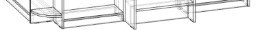 Правая часть700*220/800*9002305р./2536р.и37Магазин №1 - Киоск6588р./7247р.и38Магазин №2Магазин №26353р./6988р.и371218*900*13006588р./7247р.и381250*300/550*17006353р./6988р.и376588р./7247р.и38стол Н-5006353р./6988р.и39Магазин № 35626р./6189р.и39.1Магазин № 4Магазин № 42222р./2444р.и391810*200*10205626р./6189р.и39.11016*632*7502222р./2444р.и395626р./6189р.и39.1стол Н-430*400*4002222р./2444р.Арт.№НаименованиеЦена (руб)Арт.№НаименованиеЦена (руб)и40Гардероб2886р./3173р.Гардероб фигурный на колесахи402886р./3173р./ с зеркаломи40732*340*11202886р./3173р.и41732*340*11302904р./3195р.и402886р./3173р.и41.1732*340*11302090р./2299р.и42Горка - макси10481р./11528р.и43Горка - мини5264р./5790р.и421270/1287*1000*81610481р./11528р.и431450*450*7205264р./5790р.и44Театр на колёсиках5173р./5689р.и45Театр-домик Би-ба-бо навесной2904р./3194р.и441100*340*12505173р./5689р.и45632/707*140*9252904р./3194р.и46Театр-подставка   Би-ба-бо589р./647р.и47Театр-ширма   настольная1497р./1645р.и46(прямая)589р./647р.и471497р./1645р.и46500*120*200589р./647р.и47585/1160*5601497р./1645р.и48Театр-ширма  напольная5082р./5590р.и49Стеллаж 2-сторонний5971р./6569р.и485082р./5590р.и49Доктор-Ряженье5971р./6569р.и48520/1560*9605082р./5590р.и491000*500*10005971р./6569р.и50Трюмо №1 с зеркалом4175р./4592р.и51Трюмо  №2 с зеркалом3267р./3594р.и50- Волшебница4175р./4592р.и51- Машенька3267р./3594р.и50800*420*10004175р./4592р.и51700*340*10003267р./3594р.и52Марфуша (шкаф+трюмо10164р./11180р.и53Парикмахерская №1 с зеркалом4719р./5190р.и52с зеркалом)10164р./11180р.и534719р./5190р.и521450*340*120010164р./11180р.и53860*330*12404719р./5190р.и54Парикмахерская №2 с зеркалом4084р./4493р.и55Парикмахерская №3 с зеркалом8131р./8945р.и54- Чаровница4084р./4493р.и55- со стулом (h300)8131р./8945р.и54850*330*12404084р./4493р.и551200*300*11008131р./8945р.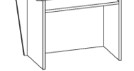 стул ДСП п/м300*300*650и56Центр Вода-Песок (овальный)3358р./3694р.и57Центр Вода-Песок (прямоугол.)3267р./3594р.и56850*500*6003358р./3694р.и57950*460*5603267р./3594р.Арт.№НаименованиеЦена (руб)Арт.№НаименованиеНаименованиеЦена (руб)и58Цетр Вода-Песок на м/к7260р./7986р.РЕЗЕРВРЕЗЕРВи581200*420*11507260р./7986р.РЕЗЕРВРЕЗЕРВДомик - Набор стеллажейДомик - Набор стеллажейс1Комплект (5 предм.)3476*360*177829683р./32652р.с1.1Сектор угловой340*340*7101437р./1581р.с1.2Домик 1932*360*14788864р./9750р.с1.3Модуль932*360*7105869р./6456р.с1.4Домик 2 высокий932*360*17789884р./10872р.с1.5Пенал340*360*9003594р./3952р.Замок - Набор стеллажейЗамок - Набор стеллажейс2Комплект (9 предм.)Комплект (9 предм.)2900/2900*340*201518982р./20879р.с2.1Арка межсекционнаяАрка межсекционная932*240*11152653р./2917р.с2.2Стеллаж-трапеция425*240/340*9501765р./1942р.с2.3Пенал332*340*7101732р./1906р.с2.4Столик межсекционныйСтолик межсекционный600*450*3651144р./1259р.с2.5Модуль932*340*7103528р./3899р.Крепость - Набор стеллажейКрепость - Набор стеллажейКрепость - Набор стеллажейс3Комплект (5 предм.)3200*320*190020432р./22475р.с3.1Шкаф 1 левый575*320*16403854р./4240р.с3.2Стеллаж800*320*8403724р./4097р.с3.3Шкаф 2 средний575*320*16405031р./5534р.с3.4Шкаф 3 одностворчатыйШкаф 3 одностворчатый450*320*19004051р./4455р.Лесная полянка - Набор стеллажейЛесная полянка - Набор стеллажейЛесная полянка - Набор стеллажейЛесная полянка - Набор стеллажейс4Комплект (7 предм.)5100*420*155028182р./31000р.с4.1Ёлочка - Грибочек900*420*12206017р./6620р.с4.2Забор500*32*400381р./419р.с4.3Стеллаж900*420*11006508р./7158р.с4.4Избушка1032*420*15508712р./9583р.Театр-Теремок - Набор стеллажейТеатр-Теремок - Набор стеллажейТеатр-Теремок - Набор стеллажейТеатр-Теремок - Набор стеллажейс5Комплект (6 предм.)3944*360*160429827р./32810р.с5.1Сектор угловой340*340*7101437р./1581р.с5.2Домик932*360*14788565р./9421р.с5.3Модуль932*360*7105809р./4740р.с5.4Теремок1170*360*161010123р./11136р.с5.5Стеллаж400*340*7101856р./2043р.Корабль №1 - Набор стеллажейКорабль №1 - Набор стеллажейКорабль №1 - Набор стеллажейКорабль №1 - Набор стеллажейс6Комплект (4 предм.)3612*360*122025187р./27707р.с6.1Носовая часть816*360*4663985р./4384р.с6.2Первый отсек932*360*12209794р./10775р.с6.3Второй отсек932*360*11906530р./7182р.с6.4Третий отсек932*360*6004882р./5370р.Корабль №2 - Набор стеллажейКорабль №2 - Набор стеллажейКорабль №2 - Набор стеллажейКорабль №2 - Набор стеллажейс7(6 предм.)2880*440*130024557р./27012р.с7.1Носовая часть440*440*6202396р./2635р.с7.2Второй отсек500*440*7103325р./3658р.с7.3Третий отсек500*440*13005570р./6128р.с7.4Четвертый отсек500*440*11805750р./6326р.Паровоз - Набор стеллажейПаровоз - Набор стеллажейПаровоз - Набор стеллажейс8Комплект (5 предм.)5260*360*120039650р./43615р.с8.10Паровоз1132*360*11907966р./8763р.с8.2Локомотив932*360*12008955р./9850р.с8.3Вагон №1 и №3 с прицепомВагон №1 и №3 с прицепом932*360*7107697р./8468р.с8.4Вагон №2 с прицепомВагон №2 с прицепом932*360*7107337р./8072р.Чипполино - Набор стеллажейЧипполино - Набор стеллажейЧипполино - Набор стеллажейЧипполино - Набор стеллажейЧипполино - Набор стеллажейс9Комплект (3 предм.)2796*360*159518099р./19909р.с9.1стеллаж высокий932*360*15956730р./7403р.с9.2стеллаж срединй932*360*13706141р./6755р.с9.3стеллаж низкий932*360*11455227р./5750р.Арт.№НаименованиеЦена (руб)Арт.№НаименованиеНаименованиеЦена (руб)Конструктор - Набор стеллажейКонструктор - Набор стеллажейКонструктор - Набор стеллажейс10Комплект (3 предм.)2040*420*144615721р./17292р.с10.1стеллаж высокий680*420*14466207р./6828р.с10.2стеллаж срединй680*420*11505293р./5823р.с10.3стеллаж низкий680*420*8554377р./4815р.Радуга - Набор стеллажейРадуга - Набор стеллажейс11Комплект (7 предм.)5600*400*150519945р./21938р.с11.1стеллаж №1800*400*15054432р./4876р.с11.2стеллаж №2800*400*11653505р./3854р.с11.3стеллаж №3800*400*8242607р./2868р.с11.4стеллаж №4800*400*4851676р./1845р.с12Модуль 1 - Стеллаж3594р./3953р.с13Модуль 2 - СтеллажМодуль 2 - Стеллаж3145р./3460р.с12932*340*7103594р./3953р.с13932*340*7103145р./3460р.с14Модуль 3 - Стеллаж4013р./4414р.с15Модуль 4 - СтеллажМодуль 4 - Стеллаж7187р./7907р.с14932*340*9004013р./4414р.с151250х340х12807187р./7907р.с16Модуль 5 - Стеллаж4193р./4612р.с17У окна - СтеллажУ окна - Стеллаж2904р./3031р.с16932*360*7104193р./4612р.с17850*340*7502904р./3031р.с18Том - Стеллаж1470р./1617р.с18400*400*9001470р./1617р.с19Флора Макси - Стеллаж3212р./3534р.с20Флора Макси (с металическимиФлора Макси (с металическими3222р./3544р.с193212р./3534р.с20трубами) - Стеллажтрубами) - Стеллаж3222р./3544р.с191200*250*14863212р./3534р.с201200*250*14861200*250*14863222р./3544р.с21Флора Мини - Стеллаж2450р./2696р.с22Книжная выставка двухтумбоваяКнижная выставка двухтумбовая6669р./7336р.с21976*250*11082450р./2696р.с221300х340/450х12001300х340/450х12006669р./7336р.с23Книжная выставка - Макси3031р./3335р.с24Книжная выставка - МиниКнижная выставка - Мини2541р./2795р.с23800*250*12003031р./3335р.с24800*250*10002541р./2795р.с25Книжная выставка с выдвижным4174р./4592р.с26Книжная выставка - ЭлитКнижная выставка - Элит3622р./3985р.с25столиком4174р./4592р.с263622р./3985р.с25800х340/400х1204174р./4592р.с26800*340/550*12003622р./3985р.Арт.№НаименованиеЦена (руб)Арт.№НаименованиеЦена (руб)с27Книжная выставка с закрытым4193р./4612р.с27.1Книжная выставка с закрытым4765р./5242р.с27низом - Мини4193р./4612р.с27.1низом - Макси4765р./5242р.с27800*340*12004193р./4612р.с27.1800*340*15004765р./5242р.с28Стеллаж для книг и журналов3775р./4153р.с29Стеллаж для ИЗО на колёсиках10382р./11420рс28- Ёжик3775р./4153р.с2910382р./11420рс28575*366*3303775р./4153р.с29680*440*107010382р./11420рс30Стеллаж для спортинвентаря №13267р./3594р.с31Стеллаж для спортинвентаря № 25989р./6588р.с30на колесах3267р./3594р.с315989р./6588р.с30900*330*9503267р./3594р.с311270*430*8705989р./6588р.с32Стеллаж для спортинвентаря4610р./5070р.с33Стеллаж   универсальный3539р./3894р.с32№ 3  на колесах4610р./5070р.с33с тазиками3539р./3894р.с321600*340*9504610р./5070р.с33587*370*6003539р./3894р.с34Стеллаж для экспериментирования3630р./3993р.с35Стеллаж для экспериментирования6770р./7446р.с34№13630р./3993р.с35№2 - Мастер6770р./7446р.с34800*170/450*13703630р./3993р.с35905*520*11506770р./7446р.с36Пифагор - Развивающий центр14701р./16172рс36с ковролином14701р./16172рс362400*550*173014701р./16172рс38Стеллаж для конструктора №112441р./13685рс39Стеллаж для конструктора №27242р./7966р.с382110*340*80012441р./13685рс392000*400*7007242р./7966р.с40Солнышко макси - Стеллаж2450р./2696р.с41Солнышко мини - Стеллаж1798р./1978р.с40400*400*12002450р./2696р.с41400*400*9001798р./1978р.с42Ракета - Стеллаж4410р./4851р.с43Елочка - Стеллаж4301р./4732р.с421000*340*14004410р./4851р.с431000*340*14004301р./4732р.с44Яблонька - Стеллаж на колесах6861р./7545р.с45Светофор №1 - Стеллаж6980р./7677р.с441200*450*14506861р./7545р.с45720*350*15306980р./7677р.Арт.№НаименованиеЦена (руб)Арт.№НаименованиеЦена (руб)Светофор №2 - СтеллажБабочка - стеллажс461640х350х153016335р./17968рс471000х370х10501000х370х10508530р./9383р.с48Петербуржец - стеллаж4374р./4811р.с49Осень - стеллажОсень - стеллаж11434р./12578р.с481460*350*6004374р./4811р.с491750*320*90011434р./12578р.с50Природа - стеллаж10527р./11580р.с51Клоун - СтеллажКлоун - Стеллаж9982р./10981р.с501750х420х120010527р./11580р.с511500*360*14509982р./10981р.Весна - Стеллаж 2-стороннийВесна - Стеллаж 2-стороннийВесна - Стеллаж 2-стороннийВесна - Стеллаж 2-стороннийс52Комплект (5 предметов)Комплект (5 предметов)2650*550*81014555р./16010р.с52.1Столик620*550*5431888р./2076р.с52.2Стеллаж470*550*8103594р./3952р.с53Незнайка - Стеллаж9256р./10182р.РЕЗЕРВРЕЗЕРВс531200*400*11259256р./10182р.РЕЗЕРВРЕЗЕРВМетодический уголок №1 - Набор стеллажейМетодический уголок №1 - Набор стеллажейМетодический уголок №1 - Набор стеллажейМетодический уголок №1 - Набор стеллажейу1Комплект (4 предм.)Комплект (4 предм.)1450/1000*340/200*15509620р./10582р.у1.1левый модуль950*340*7504130р./4542р.у2.2угловой нижний модульугловой нижний модуль500*500*7502668р./2935р.у2.3угловой верхний модульугловой верхний модуль350*350*8001325р./1457р.у2.4правый модуль500*200*7501398р./1538р.Методический уголок №2 - Набор стеллажейМетодический уголок №2 - Набор стеллажейМетодический уголок №2 - Набор стеллажейМетодический уголок №2 - Набор стеллажейу2Комплект (3 предм.)1400/1400*400*150012578р./13835р.у2.1левый модуль750*400*8003863р./4252р.у2.2угловой модуль650*650*15004872р./5359р.у2.3правый модуль750*400*8003876р./4264р.Методический уголок №3 - Набор стеллажейМетодический уголок №3 - Набор стеллажейМетодический уголок №3 - Набор стеллажейМетодический уголок №3 - Набор стеллажейу3Комплект (3 предм.)940/1532*340*6008893р./9783р.у3.1консоль340*340*6001397р./1536р.у3.2угловой модуль600*600*6003811р./4193р.у3.3правый модуль932*360*6003739р./4113р.у4Уголок природы № 113249р./14575ру5Уголок природы № 2Уголок природы № 212523р./13777р.у41720/420*1720/420*140013249р./14575ру51700*400*130012523р./13777р.у6Уголок природы № 310708р./11781ру7Уголок природы № 4Уголок природы № 48167р./8984р.у61700*420*130010708р./11781ру71200*420*13508167р./8984р.Арт.№НаименованиеЦена (руб)Арт.№НаименованиеЦена (руб)у8Уголок дежурства №13630р./3993р.у9Уголок дежурства №23749р./4125р.у8620*320*12203630р./3993р.у9420*320*13503749р./4125р.Уголок дежурства №3Уголок творчества №1у9.1700*300*13007441р./8186р.у10Комплект (2 предмета)7242р./7966р.у9.1700*300*13007441р./8186р.у101190*500*9007242р./7966р.у9.1700*300*13007441р./8186р.у10стул 300*300*6507242р./7966р.Уголок творчества №2 - Набор стеллажейУголок творчества №2 - Набор стеллажейУголок творчества №2 - Набор стеллажейУголок творчества №2 - Набор стеллажейу11Комплект (5 предметов)Комплект (5 предметов)Комплект (5 предметов)1650/2000*360*155014046р./15450р.у11.1модуль левый950*360*7503894р./4283р.у11.2нижний угловой700*700*7504207р./4628р.у11.3верхний угловой350*350*8001257р./1383р.у11.4модуль с наклонными полкамимодуль с наклонными полкамимодуль с наклонными полками800*340*7502755р./3031р.у11.5модуль правый500*360*7502455р./2699р.ст1Андрюшка - Стенка17880р./19666р.ст2Бабочка - СтенкаБабочка - Стенка20567р./22621р.ст1Комплект17880р./19666р.ст2Комплект20567р./22621р.ст1(4 предмета)17880р./19666р.ст2(3 предмета)20567р./22621р.ст12100*320*160517880р./19666р.ст23000х360х170020567р./22621р.ст3Солнышко - Стенка14675р./16142р.ст3Комплект14675р./16142р.ст3(3предмета)14675р./16142р.ст32200*420*125014675р./16142р.Дарья - СтенкаДарья - Стенкаст4Комплект (7 предметов)Комплект (7 предметов)4000*320*180031454р./34600р.ст4.1№1 угловой570*320*8502396р./2635р.ст4.2№2 с нижними фасадами№2 с нижними фасадами570*320*15305183р./5700р.ст4.3№3 с верхними фасадами№3 с верхними фасадами570*320*12104529р./4983р.ст4.4№4 средний570*320*18006054р./6660р.Светлана - СтенкаСветлана - Стенкаст5Комплект (7 предметов)Комплект (7 предметов)3400*320*140026745р./29420р.ст5.1№1 угловой500*300*5201597р./1757р.ст5.2№2 высокий600*320*15006235р./6859р.ст5.3№3 пенал300*320*10833594р./3953р.ст5.4№4 средний600*320*14053894р./4283р.п1Полка - Бабочка (навесная)3993р./4392р.п2Полка - Бабочка (напольная)Полка - Бабочка (напольная)5626р./6189р.п1900*116*12403993р./4392р.п21200*270*13005626р./6189р.п3Полка - Орбита (навесная)1996р./2196р.п4Полка - Фиалка (напольная)Полка - Фиалка (напольная)3085р./3394р.п3800*300*5001996р./2196р.п4540*540*8513085р./3394р.п5Полка - Призма (навесная)1072р./1180р.п6Полка - Мотылёк (напольная)Полка - Мотылёк (напольная)5445р./5989р.п5870*160*751072р./1180р.п6900*430*12105445р./5989р.